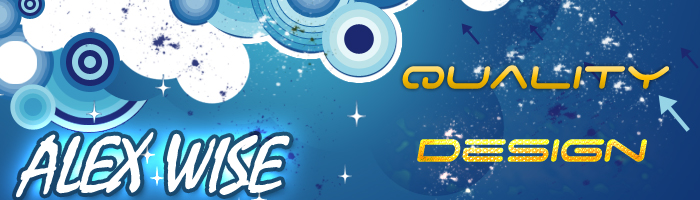 Прайс на графические услуги Стандартное Брендирование(картинка + ник) - 250р

Среднее брендирование(картинка + ник + кнопки(стили,букинг и т.д)) - 400р

Качественное брендирование(картинка +ник +кнопки(стили,букинг и т.д) +по вашему желанию - 500р


Шапка для PromoDj - 100рОбложка для микса/трека - 100/200р(в зависимости от сложности работы)Логотип - 300рФлаер  - 300рАфиша – 300рЗамена фона - 200рОформление плеера – 100р----------------------------------------------------------------------------------------------Варианты оплаты :- PromoDj- Яндекс деньги